Prüfungsreferat der Naturwissenschaftlichen Fakultät Bekanntgabe der zweitbegutachtenden Person zur Dissertation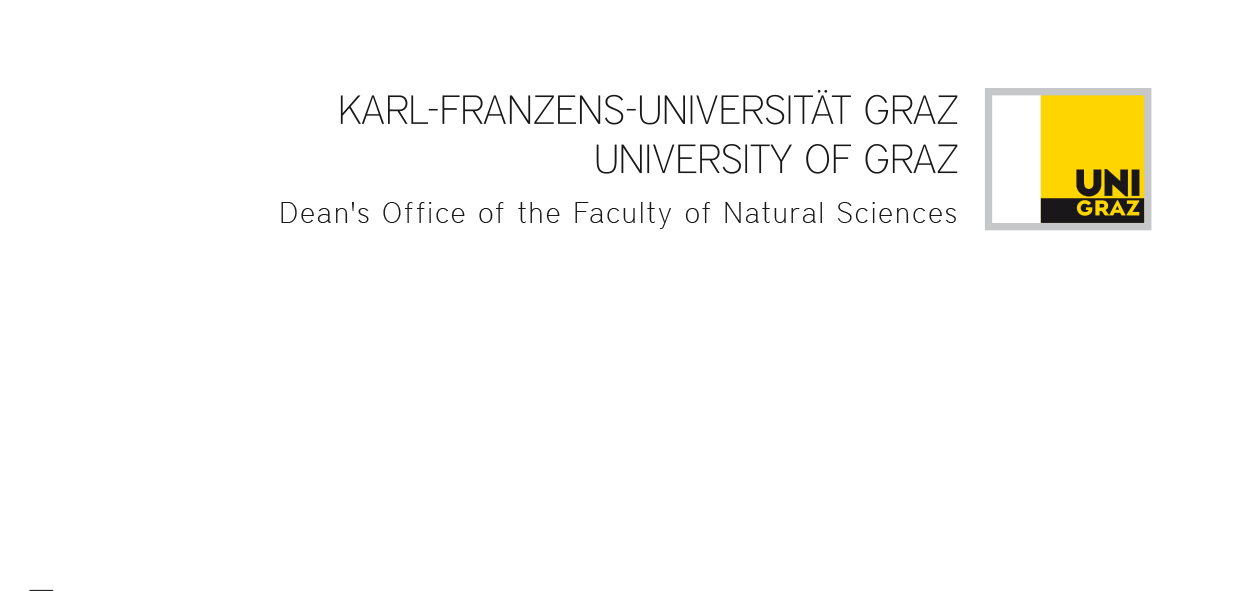 Announcement of the 2nd reviewer of the Doctoral thesisBitte Seite 2 beachten! / Please note page two!* Datenschutzerklärung/Declaration regarding the disclosure duty: 
https://nawi.uni-graz.at/de/studienservice/datenschutzerklaerung-fuer-externe-begutachterinnen-und-lehrende/Bitte füllen Sie das Formular aus, holen Sie die Daten und Unterschrift der zweitbegutachtenden Person ein und schicken Sie das Dokument danach an nawi.pruefref@uni-graz.at!Please complete the form, obtain the data and signature of the 2nd reviewer, and send the document to nawi.pruefref@uni-graz.at!Bitte füllen Sie das Formular aus, holen Sie die Daten und Unterschrift der zweitbegutachtenden Person ein und schicken Sie das Dokument danach an nawi.pruefref@uni-graz.at!Please complete the form, obtain the data and signature of the 2nd reviewer, and send the document to nawi.pruefref@uni-graz.at!Bitte füllen Sie das Formular aus, holen Sie die Daten und Unterschrift der zweitbegutachtenden Person ein und schicken Sie das Dokument danach an nawi.pruefref@uni-graz.at!Please complete the form, obtain the data and signature of the 2nd reviewer, and send the document to nawi.pruefref@uni-graz.at!Bitte füllen Sie das Formular aus, holen Sie die Daten und Unterschrift der zweitbegutachtenden Person ein und schicken Sie das Dokument danach an nawi.pruefref@uni-graz.at!Please complete the form, obtain the data and signature of the 2nd reviewer, and send the document to nawi.pruefref@uni-graz.at!Bitte füllen Sie das Formular aus, holen Sie die Daten und Unterschrift der zweitbegutachtenden Person ein und schicken Sie das Dokument danach an nawi.pruefref@uni-graz.at!Please complete the form, obtain the data and signature of the 2nd reviewer, and send the document to nawi.pruefref@uni-graz.at!Bitte füllen Sie das Formular aus, holen Sie die Daten und Unterschrift der zweitbegutachtenden Person ein und schicken Sie das Dokument danach an nawi.pruefref@uni-graz.at!Please complete the form, obtain the data and signature of the 2nd reviewer, and send the document to nawi.pruefref@uni-graz.at!Matrikelnummer 
Registration numberStudienkennzahlCurriculum numberUB 796/600/     StudienplanversionCurriculum versionBezeichnung des DoktoratsstudiumsName of the doctoral programmeBezeichnung des DoktoratsstudiumsName of the doctoral programmeFamilienname, Vorname(n)
Last name, First name(s)Familienname, Vorname(n)
Last name, First name(s)Die zweitbegutachtende Person muss habilitiert sein.The 2nd reviewer needs to have a postdoctoral lecturing qualification (Habilitation).Die zweitbegutachtende Person muss habilitiert sein.The 2nd reviewer needs to have a postdoctoral lecturing qualification (Habilitation).Die zweitbegutachtende Person muss habilitiert sein.The 2nd reviewer needs to have a postdoctoral lecturing qualification (Habilitation).Die zweitbegutachtende Person muss habilitiert sein.The 2nd reviewer needs to have a postdoctoral lecturing qualification (Habilitation).Die zweitbegutachtende Person muss habilitiert sein.The 2nd reviewer needs to have a postdoctoral lecturing qualification (Habilitation).Die zweitbegutachtende Person muss habilitiert sein.The 2nd reviewer needs to have a postdoctoral lecturing qualification (Habilitation).Im Falle einer kumulativen Dissertation darf die zweitbegutachtende Person nicht Co-Autorin oder Co-Autor einer enthaltenen Publikation sein.In case of a cumulative Doctoral thesis the 2nd reviewer is not allowed to be a co-author of the publications.Im Falle einer kumulativen Dissertation darf die zweitbegutachtende Person nicht Co-Autorin oder Co-Autor einer enthaltenen Publikation sein.In case of a cumulative Doctoral thesis the 2nd reviewer is not allowed to be a co-author of the publications.Im Falle einer kumulativen Dissertation darf die zweitbegutachtende Person nicht Co-Autorin oder Co-Autor einer enthaltenen Publikation sein.In case of a cumulative Doctoral thesis the 2nd reviewer is not allowed to be a co-author of the publications.Im Falle einer kumulativen Dissertation darf die zweitbegutachtende Person nicht Co-Autorin oder Co-Autor einer enthaltenen Publikation sein.In case of a cumulative Doctoral thesis the 2nd reviewer is not allowed to be a co-author of the publications.Im Falle einer kumulativen Dissertation darf die zweitbegutachtende Person nicht Co-Autorin oder Co-Autor einer enthaltenen Publikation sein.In case of a cumulative Doctoral thesis the 2nd reviewer is not allowed to be a co-author of the publications.Im Falle einer kumulativen Dissertation darf die zweitbegutachtende Person nicht Co-Autorin oder Co-Autor einer enthaltenen Publikation sein.In case of a cumulative Doctoral thesis the 2nd reviewer is not allowed to be a co-author of the publications.Es dürfen nicht alle begutachtenden Personen im gleichen Institut (bei Großinstituten im gleichen Institutsbereich) der Universität Graz tätig sein. Eine begutachtende Person soll von außerhalb der Universität Graz stammen. / It is not allowed that all of the reviewing people are members of the same institute or institutional branches at the University of Graz. It is recommended that one of the reviewers should be a member of a different University.Es dürfen nicht alle begutachtenden Personen im gleichen Institut (bei Großinstituten im gleichen Institutsbereich) der Universität Graz tätig sein. Eine begutachtende Person soll von außerhalb der Universität Graz stammen. / It is not allowed that all of the reviewing people are members of the same institute or institutional branches at the University of Graz. It is recommended that one of the reviewers should be a member of a different University.Es dürfen nicht alle begutachtenden Personen im gleichen Institut (bei Großinstituten im gleichen Institutsbereich) der Universität Graz tätig sein. Eine begutachtende Person soll von außerhalb der Universität Graz stammen. / It is not allowed that all of the reviewing people are members of the same institute or institutional branches at the University of Graz. It is recommended that one of the reviewers should be a member of a different University.Es dürfen nicht alle begutachtenden Personen im gleichen Institut (bei Großinstituten im gleichen Institutsbereich) der Universität Graz tätig sein. Eine begutachtende Person soll von außerhalb der Universität Graz stammen. / It is not allowed that all of the reviewing people are members of the same institute or institutional branches at the University of Graz. It is recommended that one of the reviewers should be a member of a different University.Es dürfen nicht alle begutachtenden Personen im gleichen Institut (bei Großinstituten im gleichen Institutsbereich) der Universität Graz tätig sein. Eine begutachtende Person soll von außerhalb der Universität Graz stammen. / It is not allowed that all of the reviewing people are members of the same institute or institutional branches at the University of Graz. It is recommended that one of the reviewers should be a member of a different University.Es dürfen nicht alle begutachtenden Personen im gleichen Institut (bei Großinstituten im gleichen Institutsbereich) der Universität Graz tätig sein. Eine begutachtende Person soll von außerhalb der Universität Graz stammen. / It is not allowed that all of the reviewing people are members of the same institute or institutional branches at the University of Graz. It is recommended that one of the reviewers should be a member of a different University.Bitte lassen Sie folgenden Abschnitt von der zweibegutachtenden Person ausfüllen.Please let the 2nd reviewer of the Doctoral thesis complete following boxes.Bitte lassen Sie folgenden Abschnitt von der zweibegutachtenden Person ausfüllen.Please let the 2nd reviewer of the Doctoral thesis complete following boxes.Bitte lassen Sie folgenden Abschnitt von der zweibegutachtenden Person ausfüllen.Please let the 2nd reviewer of the Doctoral thesis complete following boxes.Bitte lassen Sie folgenden Abschnitt von der zweibegutachtenden Person ausfüllen.Please let the 2nd reviewer of the Doctoral thesis complete following boxes.Bitte lassen Sie folgenden Abschnitt von der zweibegutachtenden Person ausfüllen.Please let the 2nd reviewer of the Doctoral thesis complete following boxes.Bitte lassen Sie folgenden Abschnitt von der zweibegutachtenden Person ausfüllen.Please let the 2nd reviewer of the Doctoral thesis complete following boxes.Familienname, Vorname(n)
Last name, First name(s)Familienname, Vorname(n)
Last name, First name(s)Akademische TitelUniversity degree(s)Akademische TitelUniversity degree(s)Fach der LehrbefugnisSubject of teaching qualificationFach der LehrbefugnisSubject of teaching qualificationWeitere Daten der zweitbegutachtenden Person / Further data of the 2nd reviewerWeitere Daten der zweitbegutachtenden Person / Further data of the 2nd reviewerWeitere Daten der zweitbegutachtenden Person / Further data of the 2nd reviewerWeitere Daten der zweitbegutachtenden Person / Further data of the 2nd reviewerSollten Sie schon einmal als (mit-)betreuende oder begutachtende Person an der Universität Graz tätig gewesen sein, sind nachfolgende Daten bereits bekannt und müssen nicht noch einmal ausgefüllt werden. Sollten Sie Ihre Daten nicht auf diesem Formular bekanntgeben wollen, bitte wir um eine E-Mail an nawi.pruefref@uni-graz.at. Bitte unterschreiben Sie das Dokument!If you have already served as a (co-)supervisor or reviewer at the University of Graz it is not required to complete the following boxes. If you should have concerns to provide your data on this form please contact nawi.pruefref@uni-graz.at. 
Please sign the document anyway!Sollten Sie schon einmal als (mit-)betreuende oder begutachtende Person an der Universität Graz tätig gewesen sein, sind nachfolgende Daten bereits bekannt und müssen nicht noch einmal ausgefüllt werden. Sollten Sie Ihre Daten nicht auf diesem Formular bekanntgeben wollen, bitte wir um eine E-Mail an nawi.pruefref@uni-graz.at. Bitte unterschreiben Sie das Dokument!If you have already served as a (co-)supervisor or reviewer at the University of Graz it is not required to complete the following boxes. If you should have concerns to provide your data on this form please contact nawi.pruefref@uni-graz.at. 
Please sign the document anyway!Sollten Sie schon einmal als (mit-)betreuende oder begutachtende Person an der Universität Graz tätig gewesen sein, sind nachfolgende Daten bereits bekannt und müssen nicht noch einmal ausgefüllt werden. Sollten Sie Ihre Daten nicht auf diesem Formular bekanntgeben wollen, bitte wir um eine E-Mail an nawi.pruefref@uni-graz.at. Bitte unterschreiben Sie das Dokument!If you have already served as a (co-)supervisor or reviewer at the University of Graz it is not required to complete the following boxes. If you should have concerns to provide your data on this form please contact nawi.pruefref@uni-graz.at. 
Please sign the document anyway!Sollten Sie schon einmal als (mit-)betreuende oder begutachtende Person an der Universität Graz tätig gewesen sein, sind nachfolgende Daten bereits bekannt und müssen nicht noch einmal ausgefüllt werden. Sollten Sie Ihre Daten nicht auf diesem Formular bekanntgeben wollen, bitte wir um eine E-Mail an nawi.pruefref@uni-graz.at. Bitte unterschreiben Sie das Dokument!If you have already served as a (co-)supervisor or reviewer at the University of Graz it is not required to complete the following boxes. If you should have concerns to provide your data on this form please contact nawi.pruefref@uni-graz.at. 
Please sign the document anyway!Staatsbürgerschaft, falls kein Dienstverhältnis zur Uni Graz besteht Citizenship if you are not an employee of the University of GrazStaatsbürgerschaft, falls kein Dienstverhältnis zur Uni Graz besteht Citizenship if you are not an employee of the University of GrazStaatsbürgerschaft, falls kein Dienstverhältnis zur Uni Graz besteht Citizenship if you are not an employee of the University of GrazSozialversicherungsnummer, falls vorhanden und kein Dienstverhältnis zur Uni Graz besteht / Insurance number, if existing and if there is no employment to the University of GrazSozialversicherungsnummer, falls vorhanden und kein Dienstverhältnis zur Uni Graz besteht / Insurance number, if existing and if there is no employment to the University of GrazSozialversicherungsnummer, falls vorhanden und kein Dienstverhältnis zur Uni Graz besteht / Insurance number, if existing and if there is no employment to the University of GrazGeburtsdatum, falls kein Dienstverhältnis zur Uni Graz bestehtDate of birth (day/month/year) if you are not an employee of the University of GrazGeburtsdatum, falls kein Dienstverhältnis zur Uni Graz bestehtDate of birth (day/month/year) if you are not an employee of the University of GrazGeburtsdatum, falls kein Dienstverhältnis zur Uni Graz bestehtDate of birth (day/month/year) if you are not an employee of the University of GrazBeamte/Beamter/Civil servantBeamte/Beamter/Civil servantBeamte/Beamter/Civil servant   Ja/Yes        Nein/NoBildungseinrichtung, an welcher die Person tätig istInstitute or research facility Homepage-Adresse der BildungseinrichtungHomepage of the institute or research facilityE-Mail-AdresseEmail addressFalls die zweitbegutachtende Person ein hartgebundenes Exemplar der Dissertation wünscht, ist dieses von der studierenden Person zur Verfügung zu stellen.If the 2nd reviewer requires a hardcopy version of the Doctoral thesis, it is to be provided by the student.Falls die zweitbegutachtende Person ein hartgebundenes Exemplar der Dissertation wünscht, ist dieses von der studierenden Person zur Verfügung zu stellen.If the 2nd reviewer requires a hardcopy version of the Doctoral thesis, it is to be provided by the student.Falls die zweitbegutachtende Person ein hartgebundenes Exemplar der Dissertation wünscht, ist dieses von der studierenden Person zur Verfügung zu stellen.If the 2nd reviewer requires a hardcopy version of the Doctoral thesis, it is to be provided by the student.Falls die zweitbegutachtende Person ein hartgebundenes Exemplar der Dissertation wünscht, ist dieses von der studierenden Person zur Verfügung zu stellen.If the 2nd reviewer requires a hardcopy version of the Doctoral thesis, it is to be provided by the student.Unterschrift der zweitbegutachtenden Person*Signature of the 2nd reviewer of the Doctoral thesis*Unterschrift der zweitbegutachtenden Person*Signature of the 2nd reviewer of the Doctoral thesis*Die Stellungnahme der Studiendekanin oder des Studiendekans zur zweitbegutachtenden Person der Dissertation wird vom Prüfungsreferat eingeholt.
The statement of the Dean of Studies regarding to the 2nd reviewer of the Doctoral thesis will be provided by the Prüfungsreferat.Die Stellungnahme der Studiendekanin oder des Studiendekans zur zweitbegutachtenden Person der Dissertation wird vom Prüfungsreferat eingeholt.
The statement of the Dean of Studies regarding to the 2nd reviewer of the Doctoral thesis will be provided by the Prüfungsreferat.Die Stellungnahme der Studiendekanin oder des Studiendekans zur zweitbegutachtenden Person der Dissertation wird vom Prüfungsreferat eingeholt.
The statement of the Dean of Studies regarding to the 2nd reviewer of the Doctoral thesis will be provided by the Prüfungsreferat.Die Stellungnahme der Studiendekanin oder des Studiendekans zur zweitbegutachtenden Person der Dissertation wird vom Prüfungsreferat eingeholt.
The statement of the Dean of Studies regarding to the 2nd reviewer of the Doctoral thesis will be provided by the Prüfungsreferat. Positiv/Positive Positiv/Positive Positiv/Positive Positiv/Positive Negativ/Negative 
Begründung/Reason:       Negativ/Negative 
Begründung/Reason:       Negativ/Negative 
Begründung/Reason:       Negativ/Negative 
Begründung/Reason:      Unterschrift der Studiendekanin oder des StudiendekansSignature of the Dean of StudiesUnterschrift der Studiendekanin oder des StudiendekansSignature of the Dean of StudiesUnterschrift der Studiendekanin oder des StudiendekansSignature of the Dean of StudiesUnterschrift der Studiendekanin oder des StudiendekansSignature of the Dean of Studies